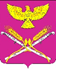 СОВЕТ НОВОПЕТРОВСКОГО СЕЛЬСКОГО ПОСЕЛЕНИЯПАВЛОВСКОГО РАЙОНАРЕШЕНИЕ 18 мая 2023 года                                                                                     № 48/151 ст. НовопетровскаяОб исполнении бюджета Новопетровского сельскогопоселения Павловского района за 2022 годСтатья 1Утвердить отчет об исполнении бюджета Новопетровского сельского поселения Павловского района (далее - бюджет поселения) за 2022 год по доходам в сумме 41517,9 тыс. рублей, по расходам в сумме 40883,2 тыс. рублей с превышением доходов над расходами (профицит бюджета поселения) в сумме 634,7 тыс. рублей и со следующими показателями:1) доходов бюджета поселения по кодам классификации доходов бюджетов за 2022 год согласно приложению 1 к настоящему решению;2) доходов бюджета поселения по кодам видов доходов, подвидов доходов, классификации операций сектора государственного управления, относящихся к доходам бюджета поселения, за 2022 год согласно приложению 2 к настоящему решению;3) расходов бюджета поселения по ведомственной структуре расходов бюджета поселения за 2022 год согласно приложению 3 к настоящему решению;4) расходов бюджета поселения по разделам и подразделам классификации расходов бюджетов за 2022 год согласно приложению 4 к настоящему решению;5) расходов бюджета поселения на исполнение долгосрочных и целевых программ за 2022 год согласно приложению 5 к настоящему решению;6) источников финансирования дефицита бюджета поселения по кодам классификации источников финансирования дефицитов бюджетов за 2022 год согласно приложению 6 к настоящему решению;7) источников финансирования дефицита бюджета поселения по кодам групп, подгрупп, статей, видов источников финансирования дефицитов бюджетов классификации операций сектора государственного управления, относящихся к источникам финансирования дефицитов бюджетов, за 2022 год согласно приложению 7 к настоящему решению.Статья 2Настоящее решение вступает в силу на следующий день после дня его официального обнародования.Исполняющий обязанности главыНовопетровского сельского поселенияПавловского района			                                             С.С. ЧернышоваПРИЛОЖЕНИЕ 1к решению СоветаНовопетровского сельского поселенияПавловского районаот 18.05.2023 № 48/151 Исполняющий обязанности главыНовопетровского сельского поселенияПавловского района			                                                                                                                 С.С. ЧернышоваПРИЛОЖЕНИЕ 2к решению СоветаНовопетровского сельского поселенияПавловского районаот 18.05.2023 №48/151 Исполняющий обязанности главыНовопетровского сельского поселенияПавловского района			                                                                                                                С.С. ЧернышоваПРИЛОЖЕНИЕ 3к решению СоветаНовопетровского сельского поселенияПавловского районаот 18.05.2023 №48/151 РАСХОДЫбюджета Новопетровского сельского поселения по ведомственной структуре расходов бюджета поселения за 2022 год(тыс. рублей)Исполняющий обязанности главыНовопетровского сельского поселенияПавловского района			                                                                                                                      С.С. ЧернышоваПРИЛОЖЕНИЕ 4к решению СоветаНовопетровского сельского поселенияПавловского районаот 18.05.2023 № 48/151 Исполняющий обязанности главыНовопетровского сельского поселенияПавловского района			                                                                                                                     С.С. ЧернышоваПРИЛОЖЕНИЕ 5к решению СоветаНовопетровского сельского поселенияПавловского районаот 18.05.2023 № 48/151 Исполняющий обязанности главыНовопетровского сельского поселенияПавловского района			                                                                                                                     С.С. ЧернышоваПРИЛОЖЕНИЕ 6к решению СоветаНовопетровского сельского поселенияПавловского районаот 18.05.2023 № 48/151 Исполняющий обязанности главыНовопетровского сельского поселенияПавловского района			                                                                                                                    С.С. ЧернышоваПРИЛОЖЕНИЕ 7к решению СоветаНовопетровского сельского поселенияПавловского районаот 18.05.2023 № 48/151 Исполняющий обязанности главыНовопетровского сельского поселенияПавловского района			                                                                                                                      С.С. ЧернышоваОТЧЕТоб использовании резервного фонда администрацииНовопетровского сельского поселения Павловского районаза 2022 годИсполняющий обязанности главыНовопетровского сельского поселенияПавловского района			                                                                                                                С.С. ЧернышоваДОХОДЫбюджета Новопетровского сельского поселения Павловского района по кодам классификации доходов бюджетов за 2022 год                                                                                                                                                                                                               (тыс. рублей)ДОХОДЫбюджета Новопетровского сельского поселения Павловского района по кодам классификации доходов бюджетов за 2022 год                                                                                                                                                                                                               (тыс. рублей)ДОХОДЫбюджета Новопетровского сельского поселения Павловского района по кодам классификации доходов бюджетов за 2022 год                                                                                                                                                                                                               (тыс. рублей)ДОХОДЫбюджета Новопетровского сельского поселения Павловского района по кодам классификации доходов бюджетов за 2022 год                                                                                                                                                                                                               (тыс. рублей)Наименование показателяКод бюджетной классификацииКод бюджетной классификацииКассовое исполнение за 2022 годНаименование показателяадминистратора поступленийдоходов бюджета поселенияКассовое исполнение за 2022 год1234Доходы, всего41517,9Федеральное казначейство Российской Федерации1002179,4Доходы от уплаты акцизов на дизельное топливо, подлежащие распределению между бюджетами субъектов Российской Федерации и местными бюджетами с учетом установленных дифференцированных нормативов отчислений в местные бюджеты1001 03 02230 01 0000 1101092,5Доходы от уплаты акцизов на моторные масла для дизельных и (или) карбюраторных (инжекторных) двигателей, подлежащие распределению между бюджетами субъектов Российской Федерации и местными бюджетами с учетом установленных дифференцированных нормативов отчислений в местные бюджеты1001 03 02240 01 0000 1105,9Доходы от уплаты акцизов на автомобильный бензин, подлежащие распределению между бюджетами субъектов Российской Федерации и местными бюджетами с учетом установленных дифференцированных нормативов отчислений в местные бюджеты1001 03 02250 01 0000 1101206,3Доходы от уплаты акцизов на прямогонный бензин, подлежащие распределению между бюджетами субъектов Российской Федерации и местными бюджетами с учетом установленных дифференцированных нормативов отчислений в местные бюджеты1001 03 02260 01 0000 110-125,3Федеральная налоговая служба1827169,5Налог на доходы физических лиц с доходов, источником которых является налоговый агент, за исключением доходов, в отношении которых исчисление и уплата налога осуществляются в соответствии со статьями 227, 227.1 и 228 Налогового кодекса Российской Федерации1821 01 02010 01 0000 1103382,4Налог на доходы физических лиц с доходов, полученных от осуществления деятельности физическими лицами, зарегистрированными в качестве индивидуальных предпринимателей, нотариусов, занимающихся частной практикой, адвокатов, учредивших адвокатские кабинеты, и других лиц, занимающихся частной практикой в соответствии со статьей 227 Налогового кодекса Российской Федерации1821 01 02020 01 0000 11050,5Налог на доходы физических лиц с доходов, полученных физическими лицами, в соответствии со статьей 228 Налогового кодекса Российской Федерации1821 01 02030 01 0000 11094,7Единый сельскохозяйственный налог 1821 05 03010 01 0000 1101165,6Налог на имущество физических лиц, взимаемый по ставкам, применяемым к объектам налогообложения, расположенные в границах сельских поселений1821 06 01030 10 0000 110618,1Земельный налог с организаций, обладающих земельным участком, расположенным в границах сельских поселений1821 06 06033 10 0000 11070,2Земельный налог с физических лиц, обладающих земельным участком, расположенным в границах сельских поселений1821 06 06043 10 0000 1101788,0Администрация Новопетровского сельского поселения Павловского района 99232169,0Доходы от сдачи в аренду имущества, находящегося в оперативном управлении органов управления сельских поселений и созданных ими учреждений (за исключением имущества муниципальных бюджетных и автономных учреждений)9921 11 05035 10 0000 1203,0Доходы от перечисления части прибыли, остающейся после уплаты налогов и иных обязательных платежей муниципальных унитарных предприятий, созданных сельскими поселениями9921 11 07015 10 0000 1207,5Дотации бюджетам сельских поселений на выравнивание бюджетной обеспеченности из бюджета РФ9922 02 15001 10 0000 1501220,9Дотации бюджетам сельских поселений на выравнивание бюджетной обеспеченности из бюджетов муниципальных районов9922 02 16001 10 0000 150321,9Прочие субсидии бюджетам сельских поселений9922 02 29999 10 0000 15025777,2Субвенции бюджетам сельских поселений на выполнение передаваемых полномочий субъектов Российской Федерации9922 02 30024 10 0000 1503,8Субвенции бюджетам сельских поселений на осуществление первичного воинского учета органами местного самоуправления поселений, муниципальных и городских округов 9922 02 35118 10 0000 150104,0Прочие межбюджетные трансферты, передаваемые бюджетам сельских поселений9922 02 49999 10 0000 1504435,0Прочие безвозмездные поступления в бюджеты сельских поселений9922 07 05030 10 0000 150283,7Доходы бюджетов сельских поселений от возврата остатков субсидий, субвенций и иных межбюджетных трансфертов, имеющих целевое назначение, прошлых лет из бюджетов муниципальных районов9922 18 60010 10 0000 15012,0ДОХОДЫбюджета Новопетровского сельского поселения по кодам видов доходов, подвидов доходов, классификации операций сектора государственного управления, относящихся к доходам бюджета поселения за 2022 год	(тыс. рублей)ДОХОДЫбюджета Новопетровского сельского поселения по кодам видов доходов, подвидов доходов, классификации операций сектора государственного управления, относящихся к доходам бюджета поселения за 2022 год	(тыс. рублей)ДОХОДЫбюджета Новопетровского сельского поселения по кодам видов доходов, подвидов доходов, классификации операций сектора государственного управления, относящихся к доходам бюджета поселения за 2022 год	(тыс. рублей)ДОХОДЫбюджета Новопетровского сельского поселения по кодам видов доходов, подвидов доходов, классификации операций сектора государственного управления, относящихся к доходам бюджета поселения за 2022 год	(тыс. рублей)ДОХОДЫбюджета Новопетровского сельского поселения по кодам видов доходов, подвидов доходов, классификации операций сектора государственного управления, относящихся к доходам бюджета поселения за 2022 год	(тыс. рублей)Наименование показателяНаименование показателяКод бюджетной классификацииБюджет, утвержденный решением Совета Новопетровского сельского поселения Павловского района от 22.12.2021 № 28/82Уточненные бюджетные назначенияКассовое исполнение за 2022 год112345Доходы, всегоДоходы, всего9269,840449,341517,9Налоговые и неналоговые доходыНалоговые и неналоговые доходы1 00 00000 00 0000 0007624,78290,99359,4Налоги на прибыль, доходыНалоги на прибыль, доходы1 01 00000 00 0000 0002650,7    3035,23527,6Налог на доходы физических лицНалог на доходы физических лиц1 01 02000 01 0000 1102650,73035,23527,6Налог на доходы физических лиц с доходов, источником которых является налоговый агент, за исключением доходов, в отношении которых исчисление и уплата налога осуществляются в соответствии со статьями 227, 227.1 и 228 Налогового кодекса Российской ФедерацииНалог на доходы физических лиц с доходов, источником которых является налоговый агент, за исключением доходов, в отношении которых исчисление и уплата налога осуществляются в соответствии со статьями 227, 227.1 и 228 Налогового кодекса Российской Федерации1 01 02010 01 0000 1100,02890,13382,4Налог на доходы физических лиц с доходов, полученных от осуществления деятельности физическими лицами, зарегистрированными в качестве индивидуальных предпринимателей, нотариусов, занимающихся частной практикой, адвокатов, учредивших адвокатские кабинеты и других лиц, занимающихся частной практикой в соответствии со статьей 227 Налогового кодекса РФНалог на доходы физических лиц с доходов, полученных от осуществления деятельности физическими лицами, зарегистрированными в качестве индивидуальных предпринимателей, нотариусов, занимающихся частной практикой, адвокатов, учредивших адвокатские кабинеты и других лиц, занимающихся частной практикой в соответствии со статьей 227 Налогового кодекса РФ1 01 02020 01 0000 1100,050,550,5Налог на доходы физических лиц с доходов, полученных физическими лицами в соответствии со статьей 228 Налогового кодекса Российской ФедерацииНалог на доходы физических лиц с доходов, полученных физическими лицами в соответствии со статьей 228 Налогового кодекса Российской Федерации1 01 02030 01 0000 1100,094,694,7Налоги на товары (работы, услуги), реализуемые на территории Российской ФедерацииНалоги на товары (работы, услуги), реализуемые на территории Российской Федерации1 03 00000 00 0000 0001969,41969,42179,4Акцизы по подакцизным товарам (продукции), производимым на территории Российской ФедерацииАкцизы по подакцизным товарам (продукции), производимым на территории Российской Федерации1 03 02000 01 0000 1101969,41969,42179,4Доходы от уплаты акцизов на дизельное топливо, подлежащие распределению между бюджетами субъектов Российской Федерации и местными бюджетами с учетом установленных дифференцированных нормативов отчислений в местные бюджетыДоходы от уплаты акцизов на дизельное топливо, подлежащие распределению между бюджетами субъектов Российской Федерации и местными бюджетами с учетом установленных дифференцированных нормативов отчислений в местные бюджеты1 03 02230 01 0000 110803,6850,51092,5Доходы от уплаты акцизов на моторные масла для дизельных и (или) карбюраторных (инжекторных) двигателей, подлежащие распределению между бюджетами субъектов Российской Федерации и местными бюджетами с учетом установленных дифференцированных нормативов отчислений в местные бюджетыДоходы от уплаты акцизов на моторные масла для дизельных и (или) карбюраторных (инжекторных) двигателей, подлежащие распределению между бюджетами субъектов Российской Федерации и местными бюджетами с учетом установленных дифференцированных нормативов отчислений в местные бюджеты1 03 02240 01 0000 1105,45,45,9Доходы от уплаты акцизов на автомобильный бензин, подлежащие распределению между бюджетами субъектов Российской Федерации и местными бюджетами с учетом установленных дифференцированных нормативов отчислений в местные бюджетыДоходы от уплаты акцизов на автомобильный бензин, подлежащие распределению между бюджетами субъектов Российской Федерации и местными бюджетами с учетом установленных дифференцированных нормативов отчислений в местные бюджеты1 03 02250 01 0000 1101160,41113,51206,3Доходы от уплаты акцизов на прямогонный бензин, подлежащие распределению между бюджетами субъектов Российской Федерации и местными бюджетами с учетом установленных дифференцированных нормативов отчислений в местные бюджетыДоходы от уплаты акцизов на прямогонный бензин, подлежащие распределению между бюджетами субъектов Российской Федерации и местными бюджетами с учетом установленных дифференцированных нормативов отчислений в местные бюджеты1 03 02260 01 0000 1100,00,0-125,3Налоги на совокупный доходНалоги на совокупный доход1 05 00000 00 0000 000750,01165,61165,6Единый сельскохозяйственный налогЕдиный сельскохозяйственный налог1 05 03000 01 0000 110750,01165,61165,6Единый сельскохозяйственный налогЕдиный сельскохозяйственный налог1 05 03010 01 0000 110750,01165,61165,6Налоги на имуществоНалоги на имущество1 06 00000 00 0000 0002252,02110,62476,3Налог на имущество физических лицНалог на имущество физических лиц1 06 01000 00 0000 110287,0287,0618,1Налог на имущество физических лиц, взимаемый по ставкам, применяемым к объектам налогообложения, расположенные в границах сельских поселенийНалог на имущество физических лиц, взимаемый по ставкам, применяемым к объектам налогообложения, расположенные в границах сельских поселений1 06 01030 10 0000 110287,0287,0618,1Земельный налогЗемельный налог1 06 06000 00 0000 1101965,01823,61858,2Земельный налог с организацийЗемельный налог с организаций1 06 06030 00 0000 11082,070,270,2Земельный налог с организаций, обладающих земельным участком, расположенным в границах сельских поселенийЗемельный налог с организаций, обладающих земельным участком, расположенным в границах сельских поселений1 06 06033 10 0000 11082,070,270,2Земельный налог с физических лицЗемельный налог с физических лиц1 06 06040 00 0000 1101883,01753,41788,0Земельный налог с физических лиц, обладающих земельным участком, расположенным в границах сельских поселенийЗемельный налог с физических лиц, обладающих земельным участком, расположенным в границах сельских поселений1 06 06043 10 0000 1101883,01753,41788,0Доходы от использования имущества, находящегося в государственной и муниципальной собственностиДоходы от использования имущества, находящегося в государственной и муниципальной собственности1 11 00000 00 0000 0002,610,110,5Доходы, полученные в виде арендной либо иной платы за передачу в возмездное пользование государственного и муниципального имущества (за исключением имущества бюджетных и автономных учреждений, а также имущества государственных и муниципальных унитарных предприятий, в том числе казенных)Доходы, полученные в виде арендной либо иной платы за передачу в возмездное пользование государственного и муниципального имущества (за исключением имущества бюджетных и автономных учреждений, а также имущества государственных и муниципальных унитарных предприятий, в том числе казенных)1 11 05000 00 0000 1202,62,63,0Доходы от сдачи в аренду имущества, находящегося в оперативном управлении органов государственной власти, органов местного самоуправления, государственных внебюджетных фондов и созданных ими учреждений (за исключением имущества бюджетных и автономных учреждений)Доходы от сдачи в аренду имущества, находящегося в оперативном управлении органов государственной власти, органов местного самоуправления, государственных внебюджетных фондов и созданных ими учреждений (за исключением имущества бюджетных и автономных учреждений)1 11 05030 00 0000 1202,62,63,0Доходы от сдачи в аренду имущества, находящегося в оперативном управлении органов управления поселений и созданных ими учреждений (за исключением имущества бюджетных и автономных учреждений субъектов Российской Федерации)Доходы от сдачи в аренду имущества, находящегося в оперативном управлении органов управления поселений и созданных ими учреждений (за исключением имущества бюджетных и автономных учреждений субъектов Российской Федерации)1 11 05035 10 0000 1202,62,63,0Платежи от государственных и муниципальных унитарных предприятийПлатежи от государственных и муниципальных унитарных предприятий1 11 07000 00 0000 1200,07,57,5Доходы от перечисления части прибыли государственных и муниципальных унитарных предприятий, остающейся после уплаты налогов и обязательных платежейДоходы от перечисления части прибыли государственных и муниципальных унитарных предприятий, остающейся после уплаты налогов и обязательных платежей1 11 07010 00 0000 1200,07,57,5Доходы от перечисления части прибыли, остающейся после уплаты налогов и иных обязательных платежей муниципальных унитарных предприятий, созданных сельскими поселениямиДоходы от перечисления части прибыли, остающейся после уплаты налогов и иных обязательных платежей муниципальных унитарных предприятий, созданных сельскими поселениями1 11 07015 10 0000 1200,07,57,5Безвозмездные поступленияБезвозмездные поступления2 00 00000 00 0000 0001645,132158,432158,5Безвозмездные поступления от других бюджетов бюджетной системы Российской ФедерацииБезвозмездные поступления от других бюджетов бюджетной системы Российской Федерации2 02 00000 00 0000 0001645,131862,831862,8Дотации бюджетам бюджетной системы Российской ФедерацииДотации бюджетам бюджетной системы Российской Федерации2 02 10000 00 0000 1501542,81542,81542,8Дотации на выравнивание бюджетной обеспеченностиДотации на выравнивание бюджетной обеспеченности2 02 15001 00 0000 1501220,91220,91220,9Дотации бюджетам поселений на выравнивание бюджетной обеспеченностиДотации бюджетам поселений на выравнивание бюджетной обеспеченности2 02 15001 10 0000 1501220,91220,91220,9Дотации на выравнивание бюджетной обеспеченности из бюджетов муниципальных районов, городских округов с внутригородским делениемДотации на выравнивание бюджетной обеспеченности из бюджетов муниципальных районов, городских округов с внутригородским делением2 02 16001 00 0000 150321,9321,9321,9Дотации бюджетам сельских поселений на выравнивание бюджетной обеспеченности из бюджетов муниципальных районовДотации бюджетам сельских поселений на выравнивание бюджетной обеспеченности из бюджетов муниципальных районов2 02 16001 10 0000 150321,9321,9321,9Субсидии бюджетам бюджетной системы Российской Федерации (межбюджетные субсидии)Субсидии бюджетам бюджетной системы Российской Федерации (межбюджетные субсидии)2 02 20000 00 0000 1500,025777,225777,2Прочие субсидииПрочие субсидии2 02 29999 00 0000 1500,025777,225777,2Прочие субсидии бюджетам сельских поселенийПрочие субсидии бюджетам сельских поселений2 02 29999 10 0000 1500,025777,225777,2Субвенции бюджетам бюджетной системы Российской Федерации Субвенции бюджетам бюджетной системы Российской Федерации 2 02 30000 00 0000 150102,3107,8107,8Субвенции местным бюджетам на выполнение передаваемых полномочий субъектов Российской ФедерацииСубвенции местным бюджетам на выполнение передаваемых полномочий субъектов Российской Федерации2 02 30024 00 0000 1503,83,83,8Субвенции бюджетам сельских поселений на выполнение передаваемых полномочий субъектов Российской ФедерацииСубвенции бюджетам сельских поселений на выполнение передаваемых полномочий субъектов Российской Федерации2 02 30024 10 0000 1503,83,83,8Субвенции бюджетам на осуществление первичного воинского учета органами местного самоуправления поселений, муниципальных и городских округовСубвенции бюджетам на осуществление первичного воинского учета органами местного самоуправления поселений, муниципальных и городских округов2 02 35118 00 0000 15098,5104,0104,0Субвенции бюджетам сельских поселений на осуществление первичного воинского учета органами местного самоуправления поселений, муниципальных и городских округовСубвенции бюджетам сельских поселений на осуществление первичного воинского учета органами местного самоуправления поселений, муниципальных и городских округов2 02 35118 10 0000 15098,5104,0104,0Иные межбюджетные трансфертыИные межбюджетные трансферты2 02 40000 00 0000 1500,04435,04435,0Прочие межбюджетные трансферты, передаваемые бюджетамПрочие межбюджетные трансферты, передаваемые бюджетам2 02 49999 00 0000 1500,04435,04435,0Прочие межбюджетные трансферты, передаваемые бюджетам сельских поселенийПрочие межбюджетные трансферты, передаваемые бюджетам сельских поселений2 02 49999 10 0000 1500,04435,04435,0Прочие безвозмездные поступленияПрочие безвозмездные поступления2 07 00000 00 0000 0000,0283,7283,7Прочие безвозмездные поступления в бюджеты сельских поселенийПрочие безвозмездные поступления в бюджеты сельских поселений2 07 05000 10 0000 1500,0283,7283,7Прочие безвозмездные поступления в бюджеты сельских поселенийПрочие безвозмездные поступления в бюджеты сельских поселений2 07 05030 10 0000 1500,0283,7283,7Доходы бюджетов бюджетной системы Российской Федерации от возврата остатков субсидий, субвенций и иных межбюджетных трансфертов, имеющих целевое назначение прошлых летДоходы бюджетов бюджетной системы Российской Федерации от возврата остатков субсидий, субвенций и иных межбюджетных трансфертов, имеющих целевое назначение прошлых лет2 18 00000 00 0000 0000,011,912,0Доходы бюджетов бюджетной системы Российской Федерации от возврата бюджетами бюджетной системы Российской Федерации остатков субсидий, субвенций и иных межбюджетных трансфертов, имеющих целевое назначение, прошлых лет, а также от возврата организациями остатков субсидий прошлых летДоходы бюджетов бюджетной системы Российской Федерации от возврата бюджетами бюджетной системы Российской Федерации остатков субсидий, субвенций и иных межбюджетных трансфертов, имеющих целевое назначение, прошлых лет, а также от возврата организациями остатков субсидий прошлых лет2 18 00000 00 0000 1500,011,912,0Доходы бюджетов сельских поселений от возврата бюджетами бюджетной системы Российской Федерации остатков субсидий, субвенций и иных межбюджетных трансфертов, имеющих целевое назначение прошлых лет, а также от возврата организациями остатков субсидий прошлых летДоходы бюджетов сельских поселений от возврата бюджетами бюджетной системы Российской Федерации остатков субсидий, субвенций и иных межбюджетных трансфертов, имеющих целевое назначение прошлых лет, а также от возврата организациями остатков субсидий прошлых лет2 18 00000 10 0000 1500,011,912,0Доходы бюджетов сельских поселений от возврата остатков субсидий, субвенций и иных межбюджетных трансфертов, имеющих целевое назначение, прошлых лет из бюджетов муниципальных районовДоходы бюджетов сельских поселений от возврата остатков субсидий, субвенций и иных межбюджетных трансфертов, имеющих целевое назначение, прошлых лет из бюджетов муниципальных районов2 18 60010 10 0000 1500,011,912,0Наименование показателяВедРЗПРЦСРВРБюджет, утвержденный решением Совета Новопетровского сельского поселения от 22.12.2021 № 28/82Уточненная бюджетная роспись на 2022 годКассовое исполне-ние за 2022 годПроцент исполне-ния к уточнен-ной сводной бюджет-ной росписи на 2022 год234567891011ВсегоАдминистрация Новопетровского сельского поселения9929269,843096,940883,294,9Общегосударственные вопросы99201004406,05737,25410,194,3Функционирование высшего должностного лица субъекта Российской Федерации и муниципального образования9920102620,4758,3758,3100Обеспечение деятельности высшего органа исполнительной власти Новопетровского сельского поселения Павловского района99201025000000000620,4758,3758,3100Высшее должностное лицо муниципального образования99201025010000000620,4758,3758,3100Расходы на обеспечение функций органа местного самоуправления99201025010000190620,4758,3758,3100Расходы на выплаты персоналу государственных (муниципальных) органов99201025010000190120620,4758,3758,3100Функционирование Правительства Российской Федерации, высших органов исполнительной власти субъектов Российской Федерации, местных администраций99201042978,53677,23674,599,9Обеспечение деятельности администрации Новопетровского сельского поселения Павловского района992010451000000002978,53677,23674,599,9Обеспечение функционирования администрации Новопетровского сельского поселения Павловского район992010451100000002974,73673,43670,799,9Расходы на обеспечение функций органа местного самоуправления992010451100001902974,73673,43670,799,9Расходы на выплаты персоналу государственных органов992010451100001901202908,73619,63619,6100Иные межбюджетные трансферты9920104511000019054036,036,036,0100Уплата налогов, сборов и иных платежей9920104511000019085030,017,815,184,8Административные комиссии992010451200000003,83,83,8100Осуществление отдельных государственных полномочий по образования и организации деятельности административных комиссий992010451200601903,83,83,8100Иные закупки товаров, работ и услуг для муниципальных нужд992010451200601902403,83,83,8100Обеспечение деятельности финансовых, налоговых и таможенных органов и органов финансового (финансово-бюджетного) надзора 992010621,121,121,1100Обеспечение деятельности контрольно-счетной палаты9920106680000000021,121,121,1100Контрольно-счетная палата9920106681000000021,121,121,1100Расходы на обеспечение функций органа местного самоуправления9920106681000019021,121,121,1100Иные межбюджетные трансферты9920106681000019054021,121,121,1100Обеспечение проведения выборов и референдумов9920107142,3129,1129,1100Проведение выборов и референдумов99201075400000000142,3129,1129,1100Расходы на проведение выборов и референдумов99201075410000000142,3129,1129,1100Проведение выборов в Новопетровском сельском поселении Павловского района99201075410000570142,3129,1129,1100Специальные расходы99201075410000570880142,3129,1129,1100Резервные фонды99201111,01,00,00Обеспечение деятельности администрации Новопетровского сельского поселения Павловского района992011155000000001,01,00,00Финансовое обеспечение непредвиденных расходов992011155100000001,01,00,00Формирование Резервного фонда администрации  Новопетровского сельского поселения Павловского района992010755101000001,01,00,0Резервный фонд администрации Новопетровского сельского поселения Павловского района992011155101205901,01,00,00Резервные средства992011155101205908701,01,00,00Другие общегосударственные вопросы9920113642,71150,5827,171,9Обеспечение деятельности администрации Новопетровского сельского поселения Павловского района9920113510000000016,016,016,0100Обеспечение функционирования администрации Новопетровского сельского поселения Павловского район9920113511000000016,016,016,0100Расходы на обеспечение функций органа местного самоуправления9920113511000019016,016,016,0100Иные межбюджетные трансферты9920113511000019054016,016,016,0100Ведомственная целевая программа «Поддержка и развитие территориального общественного самоуправления в Новопетровском сельском поселении Павловского района на 2022 год»992011352000000006,06,06,0100Формирования благоприятных условий для обеспечения прав жителей Новопетровского сельского поселения Павловского района на участие в самоуправлении самоорганизацию по месту жительства992011352001000006,06,06,0100Реализация мероприятий ведомственной целевой программы 992011352001100706,06,06,0100Расходы на выплаты персоналу государственных (муниципальных) органов992011352001100701206,06,06,0100Ведомственная целевая программа «Создание условий для обеспечения стабильной деятельности администрации Новопетровского сельского поселения Павловского района» на 2022 год99201135600000000590,7941,3765,981,4Мероприятия по созданию условий для обеспечения стабильной деятельности администрации Новопетровского сельского поселения99201135600100000590,7941,3765,981,4Реализация мероприятий ведомственной целевой программы99201135600110070590,7941,3765,981,4Иные закупки товаров, работ и услуг для обеспечения государственных (муниципальных нужд)99201135600110070240590,7941,3765,981,4Ведомственная целевая программа «Проведение работ по уточнению записей в похозяйственных книгах в Новопетровском сельском поселении Павловского района» на 2022 год9920113610000000012,522,222,2100Уточнение данных в похозяйственных книгах в Новопетровском сельском поселении Павловского района9920113610010000012,522,222,2100Реализация мероприятий ведомственной целевой программы9920113610011007012,522,222,2100Иные закупки товаров, работ и услуг для муниципальных нужд9920113610011007024012,522,222,2100Ведомственная целевая программа «Развитие малого и среднего предпринимательства на территории Новопетровского сельского поселения Павловского района» на 2022 год992011365000000002,050,02,04Поддержка малого и среднего предпринимательства992011365001000002,050,02,04Реализация мероприятий ведомственной целевой программы992011365001100702,050,02,04Иные закупки товаров, работ и услуг для обеспечения государственных (муниципальных) нужд992011365001100702402,050,02,04Ведомственная целевая программа по энергосбережению и повышению энергетической эффективности в Новопетровском сельском поселении Павловского района на 2020-2022 годы9920113760000000010,010,010,0100Мероприятия по энергосбережению и повышению энергетической эффективности9920113760010000010,010,010,0100Реализация мероприятий ведомственной целевой программы9920113760011007010,010,010,0100Иные закупки товаров, работ и услуг для муниципальных нужд9920113760011007024010,010,010,0100Ведомственная целевая программа «Использование и охрана земель на территории Новопетровского сельского поселения Павловского района» на 2022 год992011379000000005,05,05,0100Мероприятия по использованию и охране земель992011379001000005,05,05,0100Реализация мероприятий ведомственной целевой программы992011379001100705,05,05,0100Иные закупки товаров, работ и услуг для муниципальных нужд992011379001100702405,05,05,0100Ведомственная целевая программа «Подготовка и проведение на территории Новопетровского сельского поселения Павловского района мероприятий, посвященных юбилейным и праздничным датам в 2022 году»992011372000000000,0100,00,00Организация проведения мероприятий на территории Новопетровского сельского поселения Павловского района по празднованию государственных праздников, памятных дат и исторических событий992011372001000000,0100,00,00Реализация мероприятий ведомственной целевой программы992011372001100700,0100,00,00Иные закупки товаров, работ и услуг для муниципальных нужд992011372001100702400,0100,00,00Ведомственная целевая программа «Об обеспечении беспрепятственного доступа маломобильных граждан к объектам социальной, транспортной, инженерной инфраструктур, информации и связи на территории Новопетровского сельского поселения Павловского района в 2022 году»992011381000000000,50,00,00Мероприятия по обеспечению беспрепятственного доступа маломобильных граждан992011381001000000,50,00,00Реализация мероприятий ведомственной целевой программы992011381001100700,50,00,00Иные закупки товаров, работ и услуг для муниципальных нужд992011381001100702400,50,00,00Национальная оборона992020098,5104,0104,0100Мобилизационная и вневойсковая подготовка992020398,5104,0104,0100Руководство и управление в сфере установленных функций9920203590000000098,5104,0104,0100Осуществление первичного воинского учета на территориях, где отсутствуют военные комиссариаты9920203591005118098,5104,0104,0100Расходы на выплаты персоналу государственных (муниципальных) органов9920203591005118012098,5104,0104,0100Национальная безопасность и правоохранительная деятельность99203008,010,08,181Защита населения и территории от чрезвычайных ситуаций природного и техногенного характера, пожарная безопасность99203107,09,07,178,9Обеспечение безопасности населения992031062000000005,07,05,172,9Мероприятия по предупреждению и ликвидации последствий чрезвычайных ситуаций и стихийных бедствий992031062100000005,07,05,172,9Предупреждение и ликвидация последствий чрезвычайных ситуаций в границах поселения992031062100101005,07,05,172,9Иные закупки товаров, работ и услуг для муниципальных нужд992031062100101002405,07,05,172,9Ведомственная целевая программа "Обеспечение пожарной безопасности на территории Новопетровского сельского поселения Павловского района» на 2022 год992031077000000002,02,02,0100Мероприятия по обеспечению мер пожарной безопасности992031077001000002,02,02,0100Реализация мероприятий ведомственной целевой программы992031077001100702,02,02,0100Иные закупки товаров, работ и услуг для муниципальных нужд992031077001100702402,02,02,0100Другие вопросы в области национальной безопасности и правоохранительной деятельности99203141,01,01,0100Ведомственная целевая программа «Профилактика противодействия незаконного потребления алкогольной продукции, оборота наркотических средств и психотропных веществ на территории Новопетровского сельского поселения Павловского района» на 2022 год992031463000000000,50,50,5100Профилактика и противодействие незаконному потреблению и обороту алкогольной продукции, наркотических средств и психотропных веществ992031463001000000,50,50,5100Реализация мероприятий ведомственной целевой программы992031463001100700,50,50,5100Иные закупки товаров, работ и услуг для муниципальных нужд992031463001100702400,50,50,5100Ведомственная целевая программа «О противодействии коррупции на территории Новопетровского сельского поселения Павловского района» на 2022 год992031466000000000,50,50,5100Мероприятия о противодействии коррупции992031466001000000,50,50,5100Реализация мероприятий ведомственной целевой программы992031466001100700,50,50,5100Иные закупки товаров, работ и услуг для муниципальных нужд992031466001100702400,50,50,5100Национальная экономика99204001969,43155,21592,950,5Дорожное хозяйство (дорожные фонды)99204091969,43155,21592,950,5Поддержка дорожного хозяйства992040953000000001969,43155,21592,950,5Дорожное хозяйство (дорожные фонды)992040953100000001969,43155,01592,950,5Строительство, реконструкция, капитальный ремонт и содержание автомобильных дорог местного значения Новопетровского сельского поселения Павловского района992040953100100801969,43155,21592,950,5Иные закупки товаров, работ и услуг для муниципальных нужд992040953100100802401969,43155,21592,950,5Жилищно-коммунальное хозяйство992050021,430978,630729,299,2Коммунальное хозяйство99205020,0100,00,00Ведомственная целевая программа «Поддержка и развитие объектов жилищно-коммунального хозяйства по Новопетровскому сельскому поселению Павловского района в 2022 году»992050278000000000,0100,00,00Поддержка жилищно-коммунального хозяйства992050278001000000,0100,00,00Реализация мероприятий ведомственной целевой программы992050278001100700,0100,00,00Иные закупки товаров, работ и услуг для муниципальных нужд992050278001100702400,0100,00,00Благоустройство992050321,430878,630729,299,5Благоустройство территории9920503670000000021,4457,0456,099,8Уличное освещение992050367100000000,0100,0100,0100Строительство, реконструкция, капитальный, ремонт и содержание уличного освещения Новопетровского сельского поселения Павловского района992050367100101700,0100,0100,0100Иные закупки товаров, работ и услуг для муниципальных нужд992050367100101702400,0100,0100,0100Благоустройство и озеленение9920503672000000010,463,262,398,6Организация благоустройства и озеленения территории поселения9920503672001018010,463,262,398,6Иные закупки товаров, работ и услуг для муниципальных нужд9920503672001018024010,463,262,398,6Организация и содержание мест захоронения992050367300000001,00,00,00Содержание мест захоронения992050367300101901,00,00,00Иные закупки товаров, работ и услуг для муниципальных нужд992050367300101902401,00,00,00Прочие мероприятия по благоустройству территории Новопетровского сельского поселения Павловского района992050367400000000,0293,8293,7100Организация благоустройства мест массового отдыха населения992050367400102100,0293,8293,7100Иные закупки товаров, работ и услуг для муниципальных нужд992050367400102102400,0293,8293,7100Ведомственная целевая программа Новопетровского сельского поселения Павловского района «Формирование современной городской среды»9920503740000000010,030421,630273,299,5Прочие мероприятия по формированию современной городской среды в Новопетровском сельском поселении9920503740010000010,0309,4299,796,9Реализация мероприятий ведомственной целевой программы9920503740011007010,0309,4299,796,9Иные закупки товаров, работ и услуг для муниципальных нужд9920503740011007024010,0309,4299,796,9Региональный проект «Формирование комфортной городской среды»9920503740F2000000,030112,229973,599,5Реализация программ формирования современной городской среды9920503740F2S55500,030112,229973,599,5Иные закупки товаров, работ и услуг для муниципальных нужд9920503740F2S55502400,030112,229973,599,5Образование992070010,010,09,999Молодежная политика 992070710,010,09,999Ведомственная целевая программа по реализации молодежной политики в Новопетровском сельском поселении Павловского района «Молодежь Новопетровского сельского поселения» на 2022 год9920707710000000010,010,09,999Организационное обеспечение реализации молодежной политики, формирование ценностей здорового образа жизни, создание условий для воспитания, развития и занятости молодежи9920707710010000010,010,09,999Реализация мероприятий ведомственной целевой программы9920707710011007010,010,09,999Иные закупки товаров, работ и услуг для муниципальных нужд9920707710011007024010,010,09,999Культура, кинематография99208002650,02910,02910,0100Культура99208012650,02910,02910,0100Культура Новопетровского сельского поселения Павловского района992080160000000002650,02910,02910,0100Дворцы и дома культуры, другие учреждения культуры и средств массовой информации992080160100000002300,02560,02560,0100Содержание, организация и поддержка муниципальных учреждений культуры Новопетровского сельского поселения Павловского района992080160101000002300,02560,02560,0100Расходы на обеспечение деятельности (оказание услуг) муниципальных учреждений992080160101005902300,02560,02560,0100Субсидии бюджетным учреждениям 992080160101005906102300,02560,02560,0100Библиотеки99208016030000000350,0350,0350,0100Содержание, организация и поддержка муниципальных учреждений культуры Новопетровского сельского поселения Павловского района99208016030100000350,0350,0350,0100Расходы на обеспечение деятельности (оказание услуг) муниципальных учреждений99208016030100590350,0350,0350,0100Субсидии бюджетным учреждениям 99208016030100590610350,0350,0350,0100Социальная политика9921000106,5119,1119,099,9Пенсионное обеспечение992100197,5109,1109,099,9Социальная поддержка граждан9921001640000000097,5109,1109,099,9Развитие мер социальной поддержки отдельных категорий граждан9921001641000000097,5109,1109,099,9Выплата дополнительного социального обеспечения, доплат к пенсиям пособий, компенсаций9921001641001023097,5109,1109,099,9Иные пенсии социальные доплаты к пенсии9921001641001023031097,5109,1109,099,9Социальное обеспечение населения99210039,010,010,0100Ведомственная целевая программа Новопетровского сельского поселения Павловского района «Поддержка социально ориентированных некоммерческих организаций» на 2021 год992100369000000009,010,010,0100Мероприятия по поддержке социально-ориентированных некоммерческих организаций992100369001000009,010,010,0100Реализация мероприятий ведомственной целевой программы992100369001100709,010,010,0100Субсидии некоммерческим организациям (за исключением государственных (муниципальных) учреждений)992100369001100706309,010,010,0100Физическая культура и спорт99211000,072,80,00,0Физическая культура99211010,072,80,00,0Развитие физической культуры в Новопетровском сельском поселении Павловского района992110158000000000,072,80,00,0Создание условий для развития физической культуры и спорта992110158100000000,072,80,00,0Проведение мероприятий в области физической культуры и спорта992110158100106800,072,80,00,0Иные закупки товаров, работ и услуг для муниципальных нужд992110158100106802400,072,80,00,0РАСХОДЫ бюджета Новопетровского сельского поселения Павловского района по разделам и подразделам классификации расходов бюджетов за 2022 год                                                                                                                                                                        (тыс. рублей)РАСХОДЫ бюджета Новопетровского сельского поселения Павловского района по разделам и подразделам классификации расходов бюджетов за 2022 год                                                                                                                                                                        (тыс. рублей)РАСХОДЫ бюджета Новопетровского сельского поселения Павловского района по разделам и подразделам классификации расходов бюджетов за 2022 год                                                                                                                                                                        (тыс. рублей)РАСХОДЫ бюджета Новопетровского сельского поселения Павловского района по разделам и подразделам классификации расходов бюджетов за 2022 год                                                                                                                                                                        (тыс. рублей)РАСХОДЫ бюджета Новопетровского сельского поселения Павловского района по разделам и подразделам классификации расходов бюджетов за 2022 год                                                                                                                                                                        (тыс. рублей)РАСХОДЫ бюджета Новопетровского сельского поселения Павловского района по разделам и подразделам классификации расходов бюджетов за 2022 год                                                                                                                                                                        (тыс. рублей)РАСХОДЫ бюджета Новопетровского сельского поселения Павловского района по разделам и подразделам классификации расходов бюджетов за 2022 год                                                                                                                                                                        (тыс. рублей)РАСХОДЫ бюджета Новопетровского сельского поселения Павловского района по разделам и подразделам классификации расходов бюджетов за 2022 год                                                                                                                                                                        (тыс. рублей)№
п/пНаименование показателяРзПРБюджет, утвержденный решением Совета Новопетровского сельского поселения от 22.12.2021 № 28/82Уточненная бюджетная роспись на 2022 годКассовое исполнение за 2022 годПроцент исполнения к уточненной сводной бюджетной росписи на 2022 год12345678Всего расходов9269,843096,940883,294,9в том числе:Администрация Новопетровского сельского поселения1.Общегосударственные вопросы01004406,05737,25410,194,3Функционирование высшего должностного лица субъекта Российской Федерации и муниципального образования0102620,4758,3758,3100Функционирование Правительства Российской Федерации, высших исполнительных органов государственной власти субъектов Российской Федерации, местных администраций01042978,53677,23674,599,9Обеспечение деятельности финансовых, налоговых и таможенных органов и органов финансового (финансово-бюджетного) надзора010621,121,121,1100Обеспечение проведения выборов и референдумов0107142,3129,1129,1100Резервные фонды01111,01,00,00Другие общегосударственные вопросы0113642,71150,5827,171,92.Национальная оборона020098,5104,0104,0100Мобилизационная и вневойсковая подготовка020398,5104,0104,01003.Национальная безопасность и правоохранительная деятельность03008,010,08,181Защита населения и территории от чрезвычайных ситуаций природного и техногенного характера03107,09,07,178,9Другие вопросы в области национальной безопасности и правоохранительной деятельности03141,01,01,01004.Национальная экономика04001969,43155,21592,950,5Дорожное хозяйство (дорожные фонды)04091969,43155,21592,950,55.Жилищно-коммунальное хозяйство050021,430978,630729,299,2Коммунальное хозяйство05020,0100,00,00Благоустройство050321,430878,630729,299,56.Образование070010,010,09,999Молодежная политика 070710,010,09,9997.Культура, кинематография08002650,02910,02910,0100Культура08012650,02910,02910,01008.Социальная политика1000106,5119,1119,099,9Пенсионное обеспечение100197,5109,1109,099,9Социальное обеспечение населения10039,010,010,01009.Физическая культура и спорт11000,072,80,00,0Физическая культура11010,072,80,00,0РАСХОДЫ бюджета Новопетровского сельского поселения Павловского района на исполнение долгосрочных целевых программ за 2022 год                                                                                                                             (тыс. рублей)РАСХОДЫ бюджета Новопетровского сельского поселения Павловского района на исполнение долгосрочных целевых программ за 2022 год                                                                                                                             (тыс. рублей)РАСХОДЫ бюджета Новопетровского сельского поселения Павловского района на исполнение долгосрочных целевых программ за 2022 год                                                                                                                             (тыс. рублей)РАСХОДЫ бюджета Новопетровского сельского поселения Павловского района на исполнение долгосрочных целевых программ за 2022 год                                                                                                                             (тыс. рублей)РАСХОДЫ бюджета Новопетровского сельского поселения Павловского района на исполнение долгосрочных целевых программ за 2022 год                                                                                                                             (тыс. рублей)РАСХОДЫ бюджета Новопетровского сельского поселения Павловского района на исполнение долгосрочных целевых программ за 2022 год                                                                                                                             (тыс. рублей)РАСХОДЫ бюджета Новопетровского сельского поселения Павловского района на исполнение долгосрочных целевых программ за 2022 год                                                                                                                             (тыс. рублей)РАСХОДЫ бюджета Новопетровского сельского поселения Павловского района на исполнение долгосрочных целевых программ за 2022 год                                                                                                                             (тыс. рублей)РАСХОДЫ бюджета Новопетровского сельского поселения Павловского района на исполнение долгосрочных целевых программ за 2022 год                                                                                                                             (тыс. рублей)КодНаименование программыБюджет, утвержденный решением Совета Новопетровского сельского поселения 22.12.2021 № 28/82Бюджет, утвержденный решением Совета Новопетровского сельского поселения 22.12.2021 № 28/82Уточненная бюджетная роспись на 2022 годУточненная бюджетная роспись на 2022 годКассовое исполнение за 2022 годКассовое исполнение за 2022 годПроцент исполнения к уточненной сводной бюджетной росписи на 2022 годПроцент исполнения к уточненной сводной бюджетной росписи на 2022 годКодНаименование программывсегов том числе средства краевого бюджетавсегов том числе средства краевого бюджетавсегов том числе средства краевого бюджетаПроцент исполнения к уточненной сводной бюджетной росписи на 2022 годПроцент исполнения к уточненной сводной бюджетной росписи на 2022 год1234567899ВсегоВсего658,70,031679,125777,231107,225777,298,298,2Итого ведомственные целевые программы658,70,031679,125777,231107,225777,298,298,25200110070Ведомственная целевая программа «Поддержка и развитие территориального общественного самоуправления в Новопетровском сельском поселении Павловского района на 2022 год»6,00,06,00,06,00,01001005600110070Ведомственная целевая программа «Создание условий для обеспечения стабильной деятельности администрации Новопетровского сельского поселения Павловского района» на 2022 год590,70,0941,30,0765,90,081,481,46100110070Ведомственная целевая программа «Проведение работ по уточнению записей в похозяйственных книгах в Новопетровском сельском поселении Павловского района» на 2022 год12,50,022,20,022,20,01001006500110070Ведомственная целевая программа «Развитие малого и среднего предпринимательства на территории Новопетровского сельского поселения Павловского района» на 2022 год2,00,050,00,02,00,0447600110070Ведомственная целевая программа по энергосбережению и повышению энергетической эффективности в Новопетровском сельском поселении Павловского района на 2020-2022 годы10,00,010,00,010,00,01001007700110070Ведомственная целевая программа "Обеспечение пожарной безопасности на территории Новопетровского сельского поселения Павловского района» на 2022 год2,00,02,00,02,00,01001006300110070Ведомственная целевая программа «Профилактика противодействия незаконного потребления алкогольной продукции, оборота наркотических средств и психотропных веществ на территории Новопетровского сельского поселения Павловского района» на 2022 год0,50,00,50,00,50,01001006600110070Ведомственная целевая программа «О противодействии коррупции на территории Новопетровского сельского поселения Павловского района» на 2022 год0,50,00,50,00,50,01001007200110070Ведомственная целевая программа «Подготовка и проведение на территории Новопетровского сельского поселения Павловского района мероприятий, посвященных юбилейным и праздничным датам в 2022 году»0,00,0100,00,00,00,0007800110070Ведомственная целевая программа «Поддержка и развитие объектов жилищно-коммунального хозяйства по Новопетровскому сельскому поселению Павловского района в 2022 году»0,00,0100,00,00,00,0007900110070Ведомственная целевая программа «Использование и охрана земель на территории Новопетровского сельского поселения Павловского района» на 2022 год5,00,05,00,05,00,0100100740F2S5550Региональный проект «Формирование комфортной городской среды»0,00,030112,225777,229973,525777,299,599,57400110070Ведомственная целевая программа Новопетровского сельского поселения Павловского района «Формирование современной городской среды на 2020-2024 годы»10,00,0309,40,0299,70,096,996,97100110070Ведомственная целевая программа по реализации молодежной политики в Новопетровском сельском поселении Павловского района «Молодежь Новопетровского сельского поселения» на 2022 год10,00,010,00,09,90,099996900110070Ведомственная целевая программа Новопетровского сельского поселения Павловского района «Поддержка социально ориентированных некоммерческих организаций» на 2022 год9,00,010,00,010,00,01001008100110070Ведомственная целевая программа «Об обеспечении беспрепятственного доступа маломобильных граждан к объектам социальной, транспортной, инженерной инфраструктур, информации и связи на территории Новопетровского сельского поселения Павловского района в 2022 году»0,50,00,00,00,00,000ИСТОЧНИКИфинансирования дефицита бюджета Новопетровского сельского поселения по кодам классификации источников финансирования дефицитов бюджетов за 2022 год                                                                                                                                                                                  (тыс. руб.)ИСТОЧНИКИфинансирования дефицита бюджета Новопетровского сельского поселения по кодам классификации источников финансирования дефицитов бюджетов за 2022 год                                                                                                                                                                                  (тыс. руб.)ИСТОЧНИКИфинансирования дефицита бюджета Новопетровского сельского поселения по кодам классификации источников финансирования дефицитов бюджетов за 2022 год                                                                                                                                                                                  (тыс. руб.)ИСТОЧНИКИфинансирования дефицита бюджета Новопетровского сельского поселения по кодам классификации источников финансирования дефицитов бюджетов за 2022 год                                                                                                                                                                                  (тыс. руб.)ИСТОЧНИКИфинансирования дефицита бюджета Новопетровского сельского поселения по кодам классификации источников финансирования дефицитов бюджетов за 2022 год                                                                                                                                                                                  (тыс. руб.)Наименование показателяКод бюджетной классификацииКод бюджетной классификацииКод бюджетной классификацииКассовое исполнение за 2022 годНаименование показателяадминистратора источников финансирования дефицита бюджетаисточников финансирования дефицита бюджета12344Источники финансирования дефицита бюджета, всего992-634,7-634,7Администрация Новопетровского сельского поселения Павловского района992Изменение остатков средств99201 00 00 00 00 0000 000-634,7-634,7Изменение остатков средств на счетах по учету средств бюджета99201 05 00 00 00 0000 000-634,7-634,7Увеличение остатков средств бюджетов99201 05 00 00 00 0000 500-41616,1-41616,1Увеличение прочих остатков средств бюджетов99201 05 02 00 00 0000 500-41616,1-41616,1Увеличение прочих остатков денежных средств бюджетов 99201 05 02 01 00 0000 510-41616,1-41616,1Увеличение прочих остатков денежных средств бюджетов сельских поселений99201 05 02 01 10 0000 510-41616,1-41616,1Уменьшение остатков средств бюджетов 99201 05 00 00 00 0000 60040981,440981,4Уменьшение прочих остатков средств бюджетов99201 05 02 00 00 0000 60040981,440981,4Уменьшение прочих остатков денежных средств бюджетов 99201 05 02 01 00 0000 61040981,440981,4Уменьшение прочих остатков денежных средств бюджетов сельских поселений99201 05 02 01 10 0000 61040981,440981,4ИСТОЧНИКИ                                                                                                                                                              финансирования дефицита бюджета Новопетровского сельского поселения по кодам групп, подгрупп, статей, видов источников финансирования дефицитов бюджетов классификации операций
сектора государственного управления, относящихся к источникам финансирования
дефицитов бюджетов за 2022 год                                                                                                                                                                                      (тыс. рублей)ИСТОЧНИКИ                                                                                                                                                              финансирования дефицита бюджета Новопетровского сельского поселения по кодам групп, подгрупп, статей, видов источников финансирования дефицитов бюджетов классификации операций
сектора государственного управления, относящихся к источникам финансирования
дефицитов бюджетов за 2022 год                                                                                                                                                                                      (тыс. рублей)ИСТОЧНИКИ                                                                                                                                                              финансирования дефицита бюджета Новопетровского сельского поселения по кодам групп, подгрупп, статей, видов источников финансирования дефицитов бюджетов классификации операций
сектора государственного управления, относящихся к источникам финансирования
дефицитов бюджетов за 2022 год                                                                                                                                                                                      (тыс. рублей)ИСТОЧНИКИ                                                                                                                                                              финансирования дефицита бюджета Новопетровского сельского поселения по кодам групп, подгрупп, статей, видов источников финансирования дефицитов бюджетов классификации операций
сектора государственного управления, относящихся к источникам финансирования
дефицитов бюджетов за 2022 год                                                                                                                                                                                      (тыс. рублей)Наименование показателяКод бюджетной классификацииБюджет, утвержденный решением Совета Новопетровского сельского поселения от 22.12.21 года № 28/82Кассовое исполнение за 2022 год1234Источники финансирования дефицита бюджета, всегоХ0,0-634,7Изменение остатков средств01 00 00 00 00 0000 0000,0-634,7Изменение остатков средств на счетах по учету средств бюджета01 05 00 00 00 0000 0000,0-634,7Увеличение остатков средств, всего01 05 00 00 00 0000 500-9269,8-41616,1Увеличение прочих остатков средств бюджетов01 05 02 00 00 0000 500-9269,8-41616,1Увеличение прочих остатков денежных средств бюджетов 01 05 02 01 00 0000 510-9269,8-41616,1Увеличение прочих остатков денежных средств бюджетов сельских поселений01 05 02 01 10 0000 510-9269,8-41616,1Уменьшение остатков средств бюджетов 01 05 00 00 00 0000 6009269,840981,4Уменьшение прочих остатков средств бюджетов01 05 02 00 00 0000 6009269,840981,4Уменьшение прочих остатков денежных средств бюджетов 01 05 02 01 00 0000 6109269,840981,4Уменьшение прочих остатков денежных средств бюджетов сельских поселений01 05 02 01 10 0000 6109269,840981,4РазделНаправлены намероприятияБюджет, утвержденный решением Совета Новопетровского сельского поселения от 22.12.21 года№ 28/82Уточненная бюджетная роспись на 2022 годКассовое исполнение за 2022 годОстаток нераспределенных средств резервного фонда0111Резервный фонд администрации Новопетровского сельского поселения Павловского района1,01,00,01,0